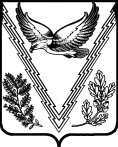 АДМИНИСТРАЦИЯ ТВЕРСКОГО СЕЛЬСКОГО ПОСЕЛЕНИЯАПШЕРОНСКОГО РАЙОНАПОСТАНОВЛЕНИЕот 08.04.2020                                                                                                № 24ст. ТверскаяО порядке и сроках применения взысканий, предусмотренных статьями 14.1., 15, 27 Федерального закона от 2 марта 2007 года № 25 – ФЗ «О муниципальной службе в Российской Федерации»В соответствии с Федеральным законами от 25 декабря 2008 года № 273- ФЗ «О противодействии коррупции», от 2 марта 2007 года № 25 – ФЗ «О муниципальной службе в Российской Федерации», п о с т а н о в л я ю:1. Утвердить Положение о порядке и сроках применения взысканий, предусмотренных статьями 14.1., 15, 27 Федерального закона от 2 марта 2007 года № 25 – ФЗ «О муниципальной службе в Российской Федерации» за несоблюдение ограничений и запретов, требований о предотвращении или об урегулировании конфликта интересов и неисполнение обязанностей, установленных в целях противодействия коррупции (прилагается).2. Постановление администрации Тверского сельского поселения Апшеронского района от 23 июня 2017 года № 106 «О порядке и сроках применения взысканий, предусмотренных статьями 14.1., 15, 27 Федерального закона от 2 марта 2007 года № 25 – ФЗ «О муниципальной службе в Российской Федерации», считать утратившим силу.3. Эксперту администрации Тверского сельского поселения Апшеронского района (Кудрявцевой) обнародовать настоящее постановление в установленном законом порядке и разместить его на официальном сайте администрации Тверского сельского поселения Апшеронского района в сети «Интернет».4. Контроль за выполнением настоящего постановления оставляю за собой.5. Постановление вступает в силу со дня его официального обнародования.Глава Тверского сельского поселенияАпшеронского района								 С.О. Гончаров